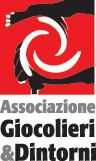 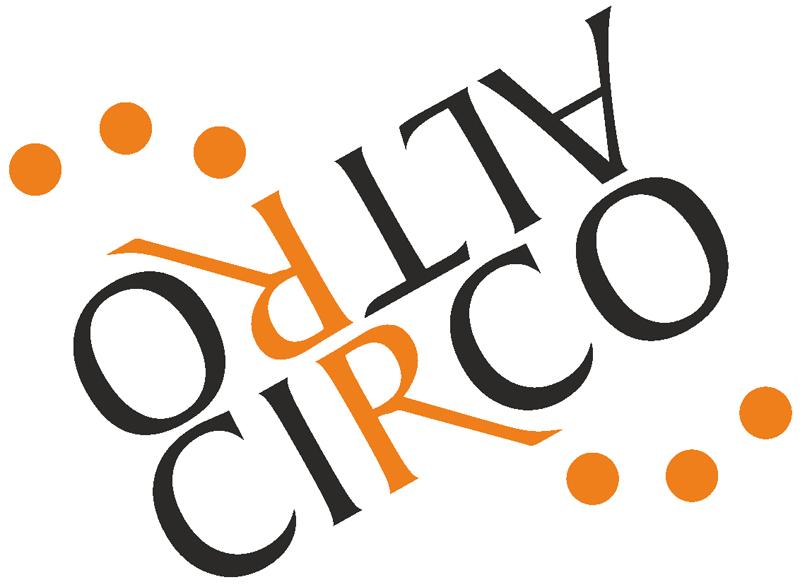 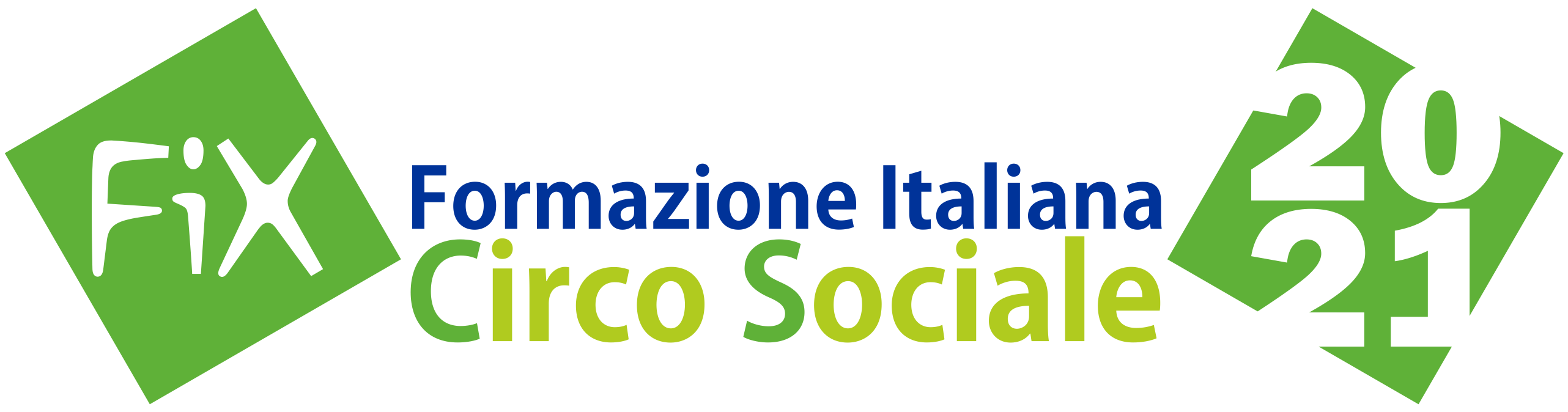 Modulo di iscrizione a FiX				
Formazione Italiana Circo Sociale 2024-25					Partner:	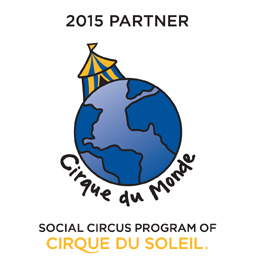 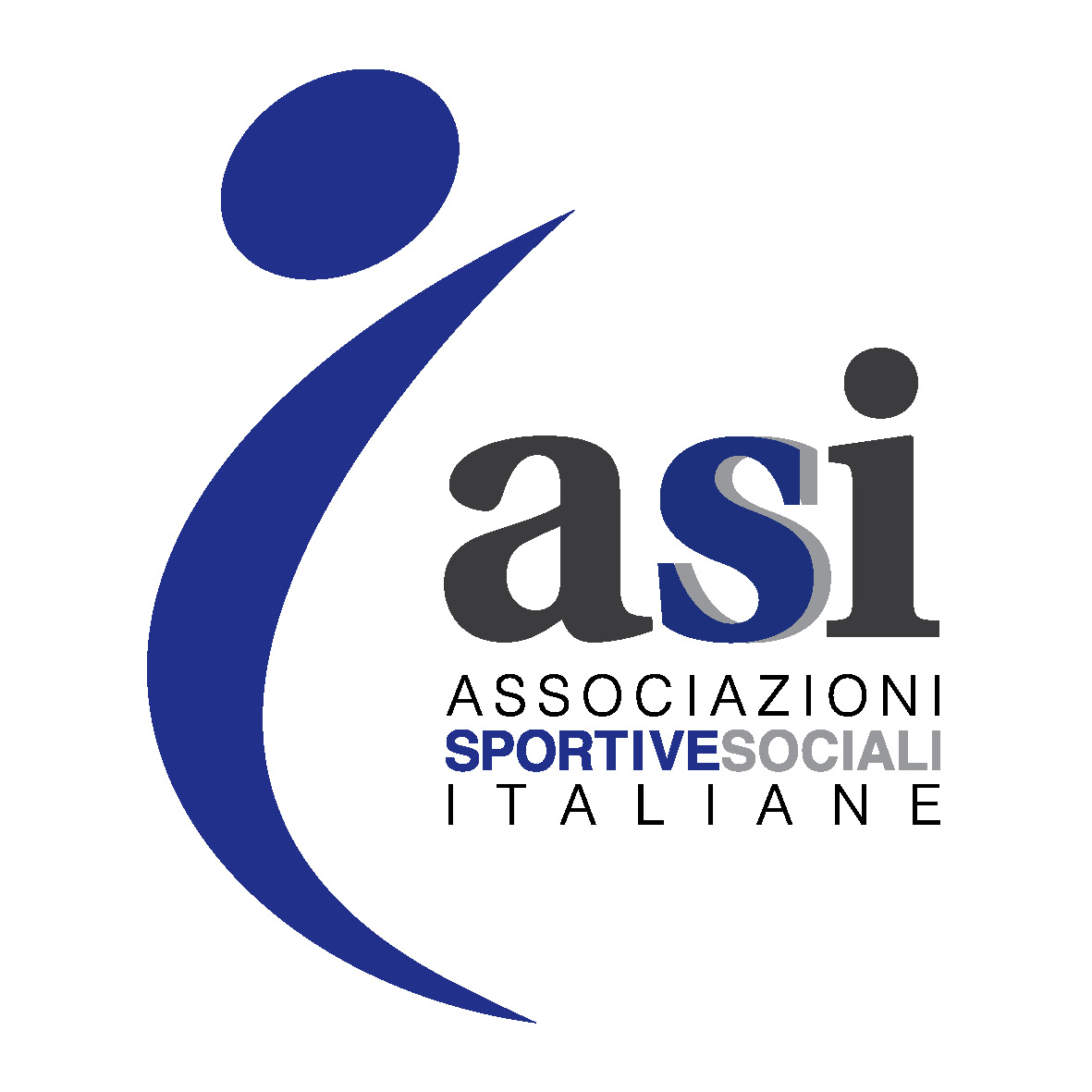 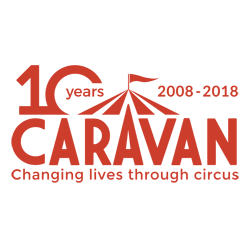 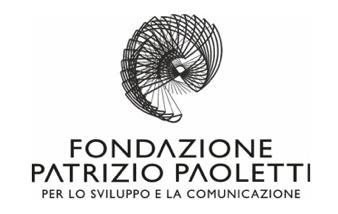 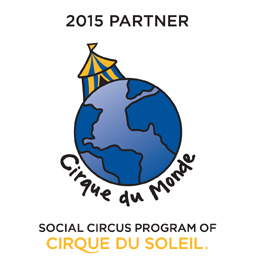 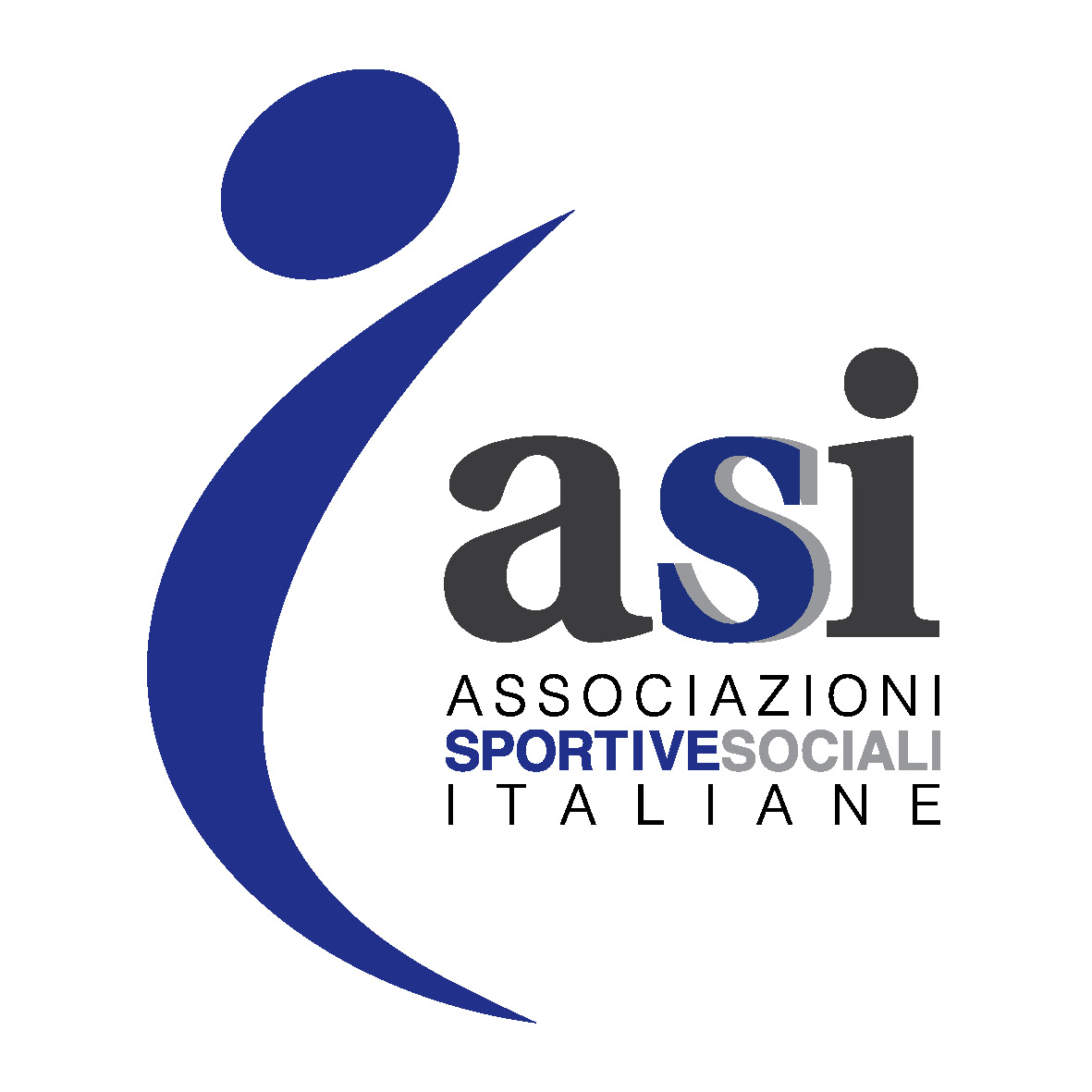 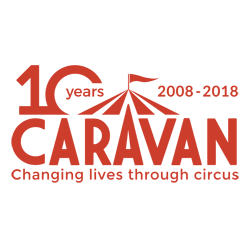 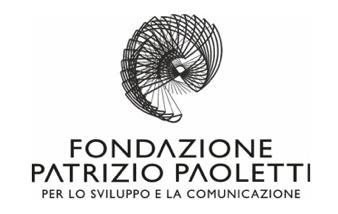 Attenzione: compilare tutti i campi e scrivere in modo chiaro e leggibileIo sottoscritto/a…………………………………………………………………………………………Nato/a a…...……………………. il………………………… Residente in …………..…………...CAP…………………….. Città…………………………………………Provincia………………....Tel…………………………………………Cell……………………………………………………........e-mail…………………………………………………………Codice Fiscale …………………………………………..Presa visione dello statuto e degli intenti associativi, presa visione del programma, calendario, finalità e modalità di partecipazione al Corso in oggetto, con particolare riferimento ai punti 1-7 del presente modulo, chiedo di aderire all’Ass. Giocolieri e Dintorni e partecipare al Corso FiX, Formazione Italiana Circo Sociale 2024/25, di 186 ore.Luogo e Data…………………………………............….........   Firma……………….………………………………..Modalità di iscrizione Formalizzazione iscrizione: La gestione delle iscrizioni per il Corso è affidata all’Ass. Giocolieri e Dintorni. Per partecipare al Corso, dopo averci inviato il proprio CV accompagnato da una lettera motivazionale, verificata la disponibilità dei posti e la possibilità di formalizzare l’iscrizione, procedere all’invio via e-mail, ai due indirizzi sotto indicati, della ricevuta del pagamento della prima rata e di questo modulo di iscrizione compilato e firmato.Selezione iscritti: Il numero minimo di iscrizioni per l’attivazione del Corso è fissato in 15 e il numero massimo in 22. La scelta dei candidati verrà effettuata tramite una selezione sulla base dei CV e delle lettere motivazionali. Certificazioni: La frequenza del corso prevede il rilascio da parte dell’Associazione di un attestato di frequenza e una certificazione degli esami sostenuti. È inoltre previsto il rilascio del Diploma Nazionale dell'ente sportivo ASI e relativo Tesserino tecnico. Per l’ottenimento delle certificazioni è prevista una tolleranza di frequenza del 15% sul totale delle ore frontali.Modalità di Pagamento: Contributo istituzionale richiesto per la partecipazione al Corso: € 1380, salvo sconti concordati. Da corrispondere in due rate: prima rata di 740€ entro il 30 settembre 2024, la seconda di 640€ da saldare in seguito al 4° modulo e prima del 5°modulo (tra gennaio e febbraio 2025), con bonifico bancario (Banco Posta, IBAN: IT60 N 07601 03200 0000 36726404 intestato a Ass. Giocolieri e Dintorni). Indicare nella causale “Contributo istituzionale per corso FiX”. La quota comprende l’affiliazione all’Ass. Giocolieri e Dintorni e i servizi collegati tra cui la copertura assicurativa.Diritto di Recesso: Per chi intendesse disdire la partecipazione al Corso è prevista la possibilità, previo disdetta scritta da inviare entro e non oltre 15 giorni dalla formalizzazione dell'iscrizione. Verrà operata sulla quota versata una trattenuta nella misura del 50% se la disdetta ci pervenisse prima di 30 giorni dall’inizio del Corso, del 100% se ci pervenisse a meno di 15 giorni prima dell'inizio del Corso. Nel caso il Corso non partisse per ragioni imputabili all’organizzazione, o situazioni di emergenza sanitaria, l’intera quota versata verrà restituita.
Corrispondenza e comunicazione: Per tutte le restanti e successive comunicazioni relative a: candidature e iscrizioni, programma e logistica del Corso, vi chiediamo di scrivere al seguente indirizzo di posta elettronica: altrocirco@gmail.com. 
Tutti gli aggiornamenti al programma e alla logistica del Corso verranno inoltre pubblicati su www.altrocirco.it.Liberatoria: Durante gli appuntamenti formativi l’organizzazione provvederà a riprese fotografiche e video. Nel rispetto delle normative vigenti in tema di privacy autorizzo l’utilizzo di questo materiale ai soli fini promozionali e divulgativi sulla natura del percorso formativo. Per tutelare il lavoro dei formatori nessuna registrazione video, foto e audio sarà consentita ai partecipanti.Info e iscrizioni:     altrocirco@gmail.com - 338 6746563 - per informazioni su iscrizione, logistica e programmi		    giocolieriedintorni.ufficio@gmail.com per amministrazione e ricevute di pagamento